TRACK and FIELD – Day 3Skill: Standing Long JumpIntroduction: Standing long jump is an event that requires a great deal of coordination and lower body strength. This event is part of the Spring Special Olympic Games.Individual Practice: Have students practice jumping off of two feet. Students can also do jumping jacks to warm-up.Activity: Standing Long JumpEquipment:   Measuring Tape	         Gym Tape 	         ConesSet-up/Formation: Tape an X on the floor. Beside the X, extend the measuring tape. Description: From the standing position on the X, the student will jump out as far as possible. Encourage student to swing their arms, bend their legs and jump off of two feet. Mark the location the student lands with a cone. Each student gets three jumps.  Modifications:	Step Up: Have student compete against other students.Have student jump off of two feet the entire length of the court. Encourage him/her to make it from one end of the court to the other in the least amount of jumps as possible.High functioning students may also be able to help measure if no volunteers or paraeducators are available. 	Step Down:Encourage the student to work on the arm swing.Hold the student’s hand while jumping.Jump with the student.	Wheelchair Modifications:If a student can stand with assistance have them stand and take a long step. Set up another activity for the student to complete.Have the student use their chair to mark the landing of other students.Allow student to practice the softball throw. Encourage students that can jump to jump the distance of the throw.Tips: *Not all students can complete this activity. Be sure to have alternate activities available for these students.North Carolina Standard Course of Study Competency Goals and Objectives:6th Grade6th Grade7th Grade7th Grade8th Grade8th GradeHigh SchoolHigh SchoolCompetency Goal(s) 61067610610Objective(s)6.0510.046.04, 6.057.01, 7.036.04, 6.0610.02, 10.046.0110.03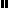 